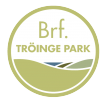 181217Föreningsnytt nr 5:EXTRA,EXTRA nu har vi återvinning!Nu är återvinningen färdig och vi kan börja spara miljön!Det är viktigt att vi slänger i rätt kärl annars blir det straffavgift.Gå gärna igenom garaget.Det finns stöd för att hålla upp dörren men tänk på att dörren går igen ordentligt när ni stänger den.Vi har satt upp en solcellslampa så att man ser var man ska slänga.Om man av misstag slänger i fel kärl finns en gripklo vid dörren i garaget så att man kan göra om och göra rätt.Håll det snyggt.Vi behöver hjälp med att köra fram kärlen för tömning. Lämna intresseanmälan i brevlådan. Så kan vi göra ett schema.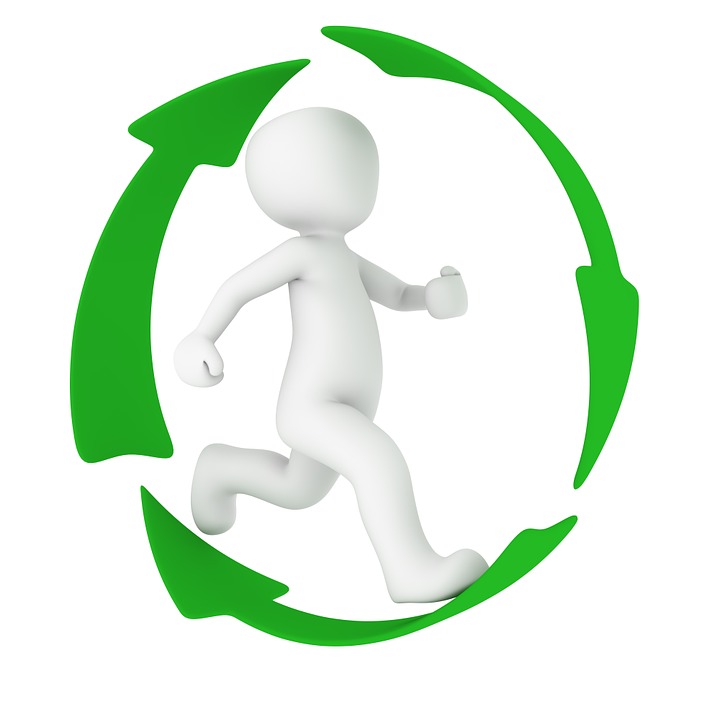 Vid frågor hör av er till styrelsen.